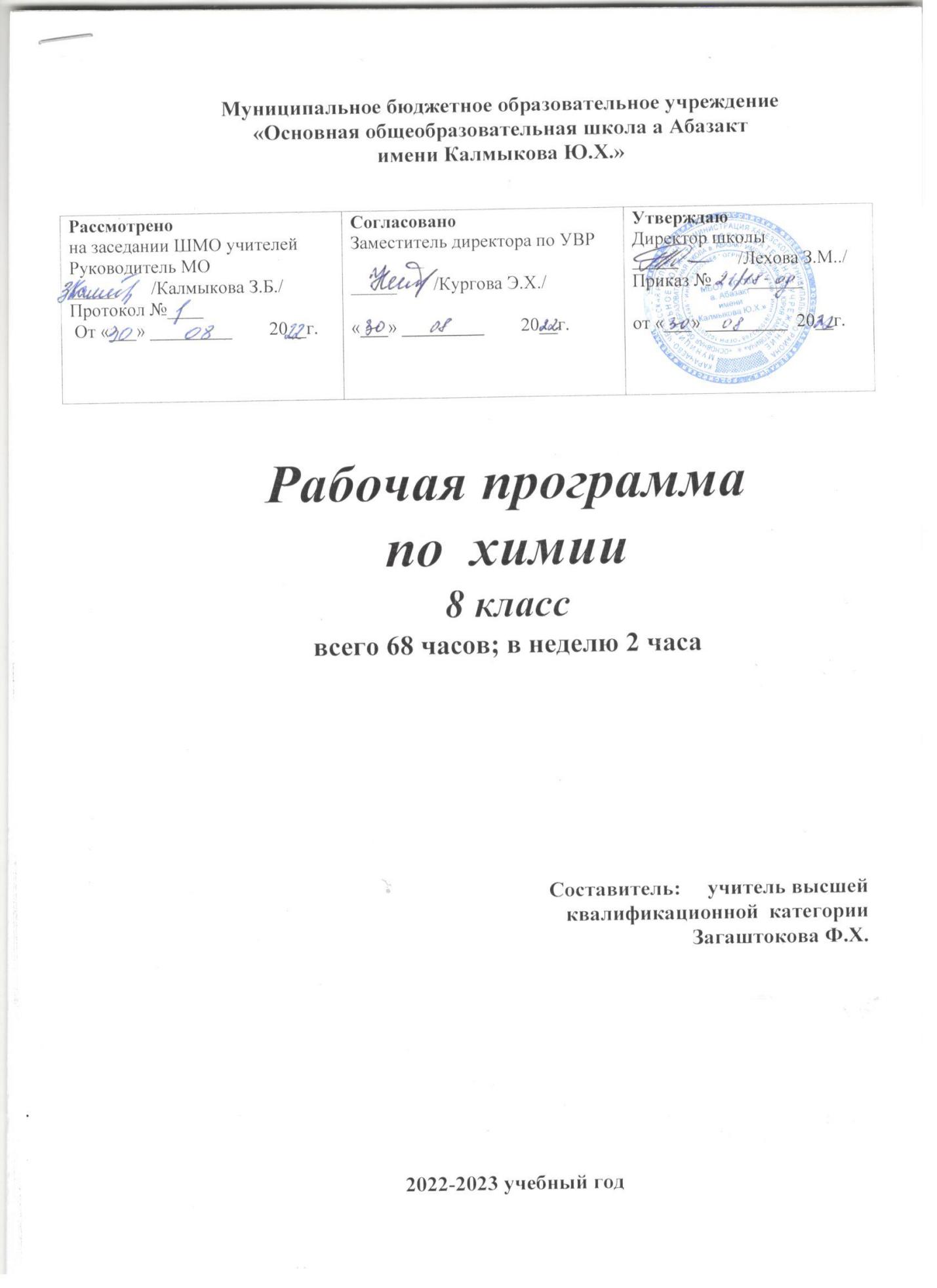 ПОЯСНИТЕЛЬНАЯ ЗАПИСКАДанная рабочая программа определяет содержание химической подготовки учащихся  и составлена на основе Федерального компонента государственного стандарта общего образования по химии (Часть 1. Основное общее образование) и примерной программы по химии. Она конкретизирует содержание предметных тем, предлагает распределение учебных часов по разделам курса, последовательность изучения тем и разделов с учётом межпредметных и внутрипредметных связей, логики учебного процесса, возрастных особенностей учащихся. По учебному плану   -  68 часов. Курс является систематическим и определяется базовым уровнем образования, включающим изучение теоретических основ химии и информации об основных свойствах и областях применения простых веществ (металлов и неметаллов) и важнейших классов неорганических соединений. Документы, взятые за основу при составлении программыРеализация программы обеспечивается нормативными документами: 1. Федеральным Законом от 29.12.2012 № 273-ФЗ « Об образовании в Российской Федерации»;2. Федеральным государственным образовательным стандартом основного общего образования, утвержденным приказом Министерства образования и науки Российской федерации  от 17.12.2010 № 1897 (далее – ФГОС начального общего образования);3. Примерной основной образовательной программой основного общего образования (одобрена решением  федерального  учебно-методического объединения по общему образованию (протокол от 8  апреля  2015г. №1/15);4. Постановлением Главного государственного санитарного врача Российской Федерации от 29.12.2010 №189 «Об утверждении СанПин 2.4.2.28210 «Санитарно-эпидемиологические требования к условиям и организации обучения в общеобразовательных учреждения» (далее – СанПин 2.4.2.28210В примерную программу по химии, взятую за основу при составлении данной рабочей программы, были внесены следующие незначительные изменения: В темах «Первоначальные химические понятия», «Кислород», «Водород», «Периодический закон и периодическая система химических элементов Д. И. Менделеева. Строение атома» изменена последовательность изучения разделов и внесены дополнения. В темах          «Растворы. Вода», «Количественные отношения в химии», «Важнейшие классы неорганических соединений» внесены дополнения, (изменения в тексте программы выделены курсивом).Основные цели и задачи, решаемые в процессе обучения:обеспечение сознательного усвоения учащимися важнейших химических законов, теорий, понятий;знакомство учащихся с методами химической науки;формирование научного мировоззрения, а также понимания того, что химическое образование – обязательный элемент культуры, необходимый каждому человеку;воспитание трудолюбия, нравственности, бережного отношения к природе, уважения к преобразующим возможностям науки, понимание приоритета общечеловеческих ценностей;развитие мышления учащихся, их самостоятельности и творческой активности в овладении знаниями, обучение разнообразным видам учебной деятельности;обеспечение знакомства с главными направлениями химизации народного хозяйства, с возрастающим значением химии в окружающей действительности, способствование к преодолению хемофобии;формирование практических умений и навыков, начальная профориентационная подготовка учащихся, направленная на обеспечение сознательного выбора профессии.Методологической основой организации обучения при изучении курса является личностно-ориентированный деятельностный подход, сущность которого кратко может быть выражена в следующих положениях:построение обучения на высоком, но посильном для учащихся уровне трудности, обеспечивающем усвоение предмета на базовом уровне. Соблюдение меры трудности обеспечивает не механическое, а сознательное усвоение учащимися учебного материала;изучение материала быстрым, но доступным для учащихся темпом;повышение удельного веса навыков по решению комбинированных задач;осознание учащимися процесса учения, в том числе сознательное использование умственных приемов.При правильной организации процесса обучения на всех этапах курса можно добиться постепенного умственного развития учащихся, которое, на наш взгляд, может проявляться:в системности мышления, под которым понимается его упорядоченность на последовательно усложняющихся уровнях;в умении проводить широкий перенос знаний на решение новых познавательных задач;в умении выделять главное, делать обобщения;в более рациональном мышлении, самостоятельности, лаконичности.Требования к результатам изучения курса:Предметными результатами освоения выпускниками основной школы программы по химии являются:
1. В познавательной сфере:
· давать определения изученных понятий: вещество (химический элемент, атом, ион, молекула, кристаллическая решетка, простые и сложные вещества, химическая формула, относительная атомная масса, относительная молекулярная масса, оксиды, кислоты, основания, соли, индикатор, периодическая система химических элементов Д.И.Менделеева, изотопы, химическая связь, степень окисления, электролит); химическая реакция (химическое уравнение,  генетическая связь, окисление, восстановление, электролитическая диссоциация, ионные уравнения);
· наблюдать и описывать демонстрационные и самостоятельно проведенные эксперименты, а также химические реакции, протекающие в природе, используя для этого русский язык и язык химии;
· описывать и различать изученные классы неорганических соединений, простые и сложные вещества, химические реакции;
· классифицировать изученные объекты и явления;
· делать выводы и умозаключения из наблюдений, изученных химических закономерностей, прогнозировать свойства неизученных веществ по аналогии со свойствами изученных;
· структурировать изученный материал и химическую информацию, полученную из других источников;
· моделировать строение атомов элементов первого — третьего периодов (в рамках изученных положений теории   Э. Резерфорда), строение простейших молекул.
2. В ценностно-ориентационной сфере:
· анализировать и оценивать последствия для окружающей среды бытовой и производственной деятельности человека, связанной с переработкой веществ.
3. В трудовой сфере:
· проводить химический эксперимент.
4. В сфере безопасности жизнедеятельности:
· оказывать первую помощь при отравлениях, ожогах и других травмах, связанных с веществами и лабораторным оборудованием.Метапредметными результатами освоения выпускниками основной школы программы по химии являются:использование умений и навыков различных видов познавательной деятельности, применение основных методов познания (системно-информационный анализ, моделирование) для изучения различных сторон окружающей действительности;использование основных интеллектуальных операций: формулирование гипотез, анализ и синтез, сравнение, обобщение, систематизация, выявление причинно-следственных связей, поиск аналогов; умение генерировать идеи и определять средства, необходимые для их реализации;
умение определять цели и задачи деятельности, выбирать средства реализации цели и применять их на практике;использование различных источников для получения химической информации.
Личностными результатами освоения выпускниками основной школы программы по химии являются:1) в ценностно-ориентационной сфере — чувство гордости за российскую химическую науку, гуманизм, отношение   к труду, целеустремленность;
2) в трудовой сфере — готовность к осознанному выбору дальнейшей образовательной траектории;
3) в познавательной (когнитивной, интеллектуальной) сфере — умение управлять своей познавательной деятельностью.
Организация процесса обучения:Программа рассчитана на 2 часа в неделю, всего 68 часов, из них 2 часа – резерв В 8 классе целесообразно применять при изучении химии индуктивный подход, характерный для начала изучения  всех естественных дисциплин.  Только основываясь на накопленном фактологическом материале, возможен постепенный переход к формированию логических связей, выявлению общих закономерностей изучаемых явлений. В течение всего курса обучения предусмотрено проведение практических и лабораторных занятий (в том числе и домашнего эксперимента), практикумов по решению задач, зачетов и контрольных работ.Организация и формы контроля:Контроль знаний, умений и навыков учащихся осуществляется в следующих формах:Текущий контроль – в форме устных и письменных опросов, индивидуальных заданий; тематический контроль – в форме практических и контрольных работ, тестов; итоговый контроль – в форме итоговой контрольной работы по курсу неорганической химии.Критерии оценок за устные и письменные работы (соответствуют государственным стандартам):"5" – выставляется, если правильно выполнены все задания в полном объеме с соблюдением правил оформления работы. Отсутствуют ошибки в химической терминологии. Задачи решены рациональными способами."4" – выставляется при правильном выполнении основного числа заданий, допускаются 1-2 незначительные ошибки."3" – выставляется в случае правильного выполнения не менее половины из предложенных заданий. При этом допускаются несколько незначительных ошибок или 1-2 грубые ошибки."2" – выставляется, если работа не выполнена (отсутствует) или в случае выполнения менее 1/3 из предложенных заданий при наличии нескольких грубых ошибок. Незначительными ошибками считаются: ошибки в тривиальных названиях веществ (кроме наиболее распространенных), неточное указание продуктов ОВР при правильном подходе; пропуск коэффициента в обменных реакциях, неправильно указанный катализатор и т.д., т.е. ошибки, которые указывают на незнание частных свойств веществ или возникающие по невнимательности.Грубыми ошибками считаются такие, которые свидетельствуют о незнании основных законов химии, например: неверное составление формул по валентности; неправильное написание хим. уравнений вследствие незнания свойств данного класса веществ; неправильное составление электронного баланса; незнание номенклатуры веществ и др.Критерии оценок тестовых заданий:"5" – выставляется, если правильно выполнено не менее 90% заданий"4" – выставляется, если правильно выполнено от 70% до 89% заданий "3" – выставляется, если правильно выполнено от 40% до 69% заданий "2" – выставляется, если работа не выполнена (отсутствует) или в случае выполнения менее 39% заданийСодержание программы курса химии 8 класса Раздел 1 Основные понятия химии (уровень атомно-молекулярных представлений)Тема 1 Первоначальные химические понятия.Предмет химии. Химия как часть естествознания. Вещества и их свойства. Методы познания в химии: наблюдение, эксперимент, измерение. Источники химической информации: химическая литература, Интернет. Приемы безопасной работы с оборудованием и веществами. Строение пламени.Чистые вещества и смеси. Способы очистки веществ: отстаивание, фильтрование, выпаривание, кристаллизация, дистилляция. Физические явления и химические реакции. Признаки химических реакций и условия возникновения и течения химических реакций. Атомы, молекулы и ионы. Вещества молекулярного и немолекулярного строения. Кристаллические и аморфные вещества. Кристаллические решетки: атомная и молекулярная. Зависимость свойств веществ от типа кристаллической решетки.Простые и сложные вещества. Химический элемент. Металлы и неметаллы. Атомная единица массы. Относительная атомная масса. Знаки химических элементов. Закон постоянства состава веществ. Химическая формула. Относительная молекулярная масса. Качественный и количественный состав вещества. Вычисления по химическим формулам. Массовая доля химического элемента в сложном веществе.Валентность химических элементов. Составление формул бинарных соединений по валентности атомов химических элементов и определение валентности атомов химических элементов по формулам бинарных соединений. Атомно-молекулярное учение. Закон сохранения массы веществ при химических реакциях. Жизнь и деятельность М. В. Ломоносова. Химические уравнения. Типы химических реакций: реакции соединения, разложения, замещения.Коэффициенты в уравнениях химических реакций, как отношения количеств веществ, вступающих и образующихся в результате химической реакции. Демонстрации:Ознакомление с лабораторным оборудованием; приемы безопасной работы с ним. Способы очистки веществ: кристаллизация, дистилляция. Нагревание сахара. Нагревание парафина. Взаимодействие растворов: карбоната натрия и соляной кислоты, сульфата меди(II) и гидроксида натрия. Взаимодействие свежеосажденного гидроксида меди(II) с раствором глюкозы при обычных условиях и при нагревании.Примеры простых и сложных веществ в разных агрегатных состояниях.Шаростержневые модели молекул метана, аммиака, воды.Практическая работа 1Приемы безопасной работы с оборудованием и веществами. Строение пламени.Практическая работа 2Очистка загрязненной поваренной соли.Лабораторные опыты:Рассмотрение веществ с различными физическими свойствами. Разделение смеси с помощью магнита. Примеры физических и химических явлений.Ознакомление с образцами простых (металлы и неметаллы) и сложных веществ, минералов и горных пород. Разложение основного карбоната меди(II). Реакция замещения меди железом. Упражнения и задачи:Упражнения на определение валентности элементов в бинарных соединениях.Упражнения на составление формул бинарных соединений по известной валентности.Упражнения на определение состава простейших соединений по их химическим формулам.Упражнения в составлении химических уравнений.Вычисление относительной молекулярной массы вещества по формуле.Вычисление массовой доли элемента в химическом соединении.Установление простейшей формулы вещества по массовым долям элементов.Необходимое оборудование:Периодическая система химических элементов Д. И. Менделеева. (ПСХЭ)Шаростержневые модели молекул.Модели кристаллических решеток.Химические реактивы и оборудование в соответствии с методическими указаниями к демонстрационным опытам и практическим работам.Тема 2 Кислород. Кислород. Нахождение в природе. Получение кислорода в лаборатории и промышленности. Физические и химические свойства кислорода. Горение. Оксиды. Применение кислорода. Круговорот кислорода в природе. Озон, аллотропия кислорода. Воздух и его состав. Защита атмосферного воздуха от загрязнений.Демонстрации:Физические и химические свойства кислорода. Получение и собирание кислорода методом вытеснения воздуха и методом вытеснения воды. Условия возникновения и прекращения горения.Практическая работа 3Получение и свойства кислорода.Лабораторные опыты:Ознакомление с образцами оксидов.	Упражнения и задачи:Упражнения на составление формул оксидов по известной валентности.Упражнения в составлении уравнений реакций горения сложных веществ.Необходимое оборудование:Периодическая система химических элементов Д. И. Менделеева. (ПСХЭ)Химические реактивы и оборудование в соответствии с методическими указаниями к демонстрационным опытам и практическим работам.Тема 3 Водород.Водород.  Нахождение в природе. Получение водорода в лаборатории и промышленности. Физические и химические свойства водорода.  Водород – восстановитель. Меры безопасности при работе с водородом. Применение водорода.Демонстрации:Получение водорода в аппарате Киппа, проверка водорода на чистоту, горение водорода на воздухе и в кислороде, собирание водорода методом вытеснением воздуха и воды.Практическая работа 4Получение водорода и исследование его свойств.Лабораторные опыты:Взаимодействие водорода с оксидом меди (II)Упражнения и задачи:Упражнения на составление формул соединений по известной валентности.Упражнения в составлении химических уравнений.Необходимое оборудование:Периодическая система химических элементов Д. И. Менделеева. (ПСХЭ)Химические реактивы и оборудование в соответствии с методическими указаниями к демонстрационным опытам.Тема 4 Растворы. Вода.Вода. Вода в природе и способы её очистки. Аэрация воды. Химические свойства воды. Взаимодействие воды с оксидами металлов и неметаллов. Применение воды. Вода – растворитель. Растворимость веществ в воде. Массовая доля растворенного вещества.Демонстрации:Анализ воды. Синтез воды. Взаимодействие воды с натрием, кальцием, магнием, оксидом кальция, оксидом углерода (IV), оксидом фосфора (V) и испытание полученных растворов индикатором.Практическая работа 5Приготовление растворов солей с определенной массовой долей растворенного вещества.Упражнения и задачи:Нахождение массовой доли растворенного вещества в растворе. Вычисление массы растворенного вещества и воды для приготовления раствора определенной концентрации.Необходимое оборудование:Периодическая система химических элементов Д. И. Менделеева. (ПСХЭ)Химические реактивы и оборудование в соответствии с методическими указаниями к демонстрационным опытам и практическим работам.Тема 5 Количественные отношения в химииКоличество вещества. Моль. Молярная масса и молярный объем. Закон Авогадро. Молярный объем газов. Относительная плотность газов. Объемные отношения газов при химических реакциях. Простейшие расчеты по уравнениям химических реакций.Демонстрации:Химические соединения количеством вещества 1 моль.Упражнения и задачи:Вычисления с использованием понятий «масса», «моль», «количество вещества», «молярная масса», «молярный объем». Объемные отношения газов при химических реакциях.Расчеты по уравнениям химических реакций.Необходимое оборудование:Периодическая система химических элементов Д. И. Менделеева. (ПСХЭ)Тема 6 Важнейшие классы неорганических соединений.Основные классы неорганических соединений. Номенклатура неорганических веществ. Оксиды. Оксиды металлов и неметаллов. Физические и химические свойства, получение и применение оксидов.Гидроксиды. Классификация гидроксидов. Основания, классификация и свойства: взаимодействие с оксидами неметаллов, кислотами. Реакция нейтрализации.Амфотерные оксиды и гидроксиды.Кислоты, классификация и свойства: взаимодействие с металлами, оксидами металлов. Вытеснительный ряд металлов.Кислотно-основные индикаторы. Соли. Средние соли. Взаимодействие солей с металлами, кислотами, щелочами. Способы получения солей. Связь между основными классами неорганических соединений.Демонстрации:Образцы оксидов, кислот, оснований и солей. Нейтрализация щелочи кислотой в присутствии индикатора.Практическая работа 6Решение экспериментальных задач по теме: «Важнейшие классы неорганических соединений.»Лабораторные опыты:Опыты, подтверждающие химические свойства оксидов, кислот, оснований, амфотерных гидроксидов и солей.Упражнения и задачи:Расчеты по уравнениям химических реакций.Необходимое оборудование:Периодическая система химических элементов Д. И. Менделеева. (ПСХЭ)Химические реактивы и оборудование в соответствии с методическими указаниями к демонстрационным опытам и практическим работам.Раздел 2 Периодический закон и периодическая система химических элементов Д. И. Менделеева. Строение атома.Тема 7 Периодический закон и периодическая система химических элементов Д. И. Менделеева. Строение атома.Первоначальные понятия классификации химических элементов. Понятие о группах сходных элементов. Естественные семейства химических элементов: щелочные металлы, галогены. Благородные газы.Периодический закон Д. И. Менделеева. Периодическая система как естественнонаучная классификация химических элементов.Табличная форма представления классификации химических элементов. Структура таблицы «Периодическая система химических элементов Д. И. Менделеева» (короткая форма): А- и Б-группы, периоды. Физический смысл порядкового (атомного) номера, номера периода и номера группы (для элементов А-групп).Строение атома: ядро и электронная оболочка. Состав атомных ядер: протоны и нейтроны. Изотопы. Заряд атомного ядра, массовое число и относительная атомная масса.Современная формулировка понятия «химический элемент».Электронная оболочка атома: понятие об энергетическом уровне (электронном слое), его ёмкости. Заполнение электронных слоев у атомов элементов малых периодов. Электронные схемы и электронно-графические формулы. Современная формулировка периодического закона.Значение периодического закона для развития науки. Жизнь и научный подвиг Д.И.Менделеева.Демонстрации:Периодическая система химических элементов Д. И. Менделеева. (ПСХЭ)Физические свойства щелочных металлов.Взаимодействие оксидов натрия, магния, фосфора, серы с водой, исследование свойств полученных продуктов. Взаимодействие натрия и калия с водой. Физические свойства галогенов. Взаимодействие алюминия с хлором, бромом и иодом.Упражнения и задачи:Упражнения на основные характеристики атома химического элемента. Упражнения на сравнение свойств химических элементов на основании их положения в ПСХЭ Д. И. Менделеева.Необходимое оборудование:Периодическая система химических элементов Д. И. Менделеева. (ПСХЭ)Химические реактивы и оборудование в соответствии с методическими указаниями к демонстрационным опытам.Раздел 3 Строение вещества.Тема 8 Химическая связь. Строение вещества.Электроотрицательность химических элементов. Основные виды химической связи: ковалентная неполярная и ковалентная полярная связь. Ионная связь. Валентность, степень окисления, заряд иона. Демонстрации:Сопоставление физико-химических свойств соединений с ковалентными и ионными связями.Упражнения и задачи: Упражнения на определение типа химической связи в соединениях; составление схем образования связей в соединениях.Упражнения на определение степени окисления элементов в соединении; составление формулы вещества по степени окисления элементов.Необходимое оборудование:Периодическая система химических элементов Д. И. Менделеева. (ПСХЭ)Ряд электроотрицательности химических элементов.Химические реактивы и оборудование в соответствии с методическими указаниями к демонстрационным опытам.     Учебно  - тематический планКалендарно – тематическое планирование(2ч в неделю, всего 68часов, из них – 2 часа резервное время)ИНФОРМАЦИОННЫЕ МАТЕРИАЛЫОбязательная литература для учащихся:Г. Е. Рудзитис, Ф. Г. Фельдман Химия. 8 класс: учебник-М.: Просвещение, 2014.Рекомендуемая литература для учащихсяХимия. Задачник с «помощником». 8-9классы: пособие для учащихся общеобразоват. организаций / Н.Н. Гара, Н.И. Габрусева. – 5-е изд. – М. : Просвещение, 2014. – 95с.Хомченко И.Г. "Сборник задач и упражнений по химии для средней школы" М., Изд. "Новая Волна", 2008. Литература для учителя:Кузьменко Н.Е., Еремин В.В. Химия. 1000 вопросов и ответов. Тесты. М.: Книжный дом "Университет", 1999.Кузьменко Н.Е., Еремин В.В., Попков В.А. Начала химии (в 2 томах). М., 1 Федеративная Книготорговая компания,2005.Малякин А.М. Решение олимпиадных задач по химии. С-П.: Корвус, 1995.Пузаков С.А., Попков В.А. Пособие по химии для поступающих в ВУЗы. М., Высшая школа,2004.Хомченко Г.П. Химия для поступающих в ВУЗы. М., Высшая школа, 1993.Хомченко Г.П., Хомченко И.Г. Задачи по химии для поступающих в ВУЗы. М., Новая волна,2004.А.М.Радецкий,  Химия, дидактический материал, 8-9классы : пособие для учителей общеобразовательных организаций/ А.М.Радецкий,  -    М.: Просвещение, 2014.-127с.ЦОР:http://www.edu.ru/db/portal/sites/res_page.htmwww.openclass.ru/wiki-pages/185609school-collection.edu.ru/catalog/pupil/powerpt.ru/prezentacii-po-himiy/Техническая оснащенность (фактическая и перспективная) учебного процесса №Тема Количество часов по рабочей программеВ том числе практичес-ких работВ том числе контроль-ных работ1Первоначальные химические понятия. 20 212Кислород. 51-3Водород. 31-4Растворы. Вода. 7115Количественные отношения в химии.5--6Важнейшие классы неорганических соединений.11117Периодический закон и периодическая система химических элементов Д. И. Менделеева. Строение атома.8--8Химическая связь. Строение вещества.71Резерв 2Итого 6864№Тема урокаСодержание урокаВиды деятельности учащихся (на уровне учебных действий)Планируемая дата проведенияФактическая дата проведенияТема 1 Первоначальные химические понятия. (20 ч)Тема 1 Первоначальные химические понятия. (20 ч)Тема 1 Первоначальные химические понятия. (20 ч)Тема 1 Первоначальные химические понятия. (20 ч)Тема 1 Первоначальные химические понятия. (20 ч)Тема 1 Первоначальные химические понятия. (20 ч)1Предмет химии. Вещества и их свойства.Химия как часть естествознания. Различать предметы изучения естественных наук.2Методы познания в химии.Методы познания в химии: наблюдение, эксперимент, измерение. Источники химической информации: химическая литература, Интернет. Наблюдать свойства веществ и их изменения в ходе химических реакций.3Практическая работа № 1Тема: «Приемы безопасной работы с оборудованием и веществами.Строение пламени.»Учиться проводить химический эксперимент.Соблюдать правила техники безопасности. Оказывать первую помощь при отравлениях, ожогах и травмах, связанных с реактивами и лабораторным оборудованием. Знакомиться с лабораторным оборудованием. Изучать строение пламени, выдвигая гипотезы и проверяя их экспериментально.4Чистые вещества и смеси.Чистые вещества и смеси. Способы очистки веществ: отстаивание, фильтрование, выпаривание.Демонстрации:Способы очистки веществ: кристаллизация, дистилляция. Лабораторные опыты:Рассмотрение веществ с различными физическими свойствами. Разделение смеси с помощью магнита.Различать понятия «чистое вещество» и «смесь веществ». 5Практическая работа № 2Тема: «Очистка загрязненной поваренной соли.»Соблюдать правила техники безопасности.Уметь разделять смеси методами отстаивания, фильтрования и выпаривания.6Физические и химические явления. Химические реакции.Признаки химических реакций и условия возникновения и течения химических реакций. Демонстрации:Нагревание сахара. Нагревание парафина. Взаимодействие растворов: карбоната натрия и соляной кислоты, сульфата меди (II) и гидроксида натрия. Взаимодействие свежеосажден-ного гидроксида меди(II) с раствором глюкозы при обычных условиях и при нагревании.Различать физические и химические явления.Определять признаки химических реакций. Фиксировать в тетради наблюдаемые признаки химических реакций.7Атомы, молекулы и ионы.Понятие атома, молекулы и иона. Первоначаль-ные представления.Современные определения.Демонстрации:Шаростержне-вые модели молекул метана, аммиака, воды.Различать понятия «атом», «молекула», «химический элемент», «ион», «элементарные частицы».8Вещества молекулярного и немолекулярного строения.Вещества молекулярного и немолекулярного строения. Кристалличес-кие и аморфные вещества. Типы кристалличес-ких решеток. Зависимость свойств веществ от типа кристалличес-кой решетки.Различать понятия «вещества молекулярного строения» и «вещества немолекуляр-ного строения». Формулировать определение понятия «кристалличес-кие решетки». Объяснять зависимость свойств вещества от типа его кристалличес-кой решетки.9Простые и сложные вещества.Простые и сложные вещества. Химический элемент. Металлы и неметаллы. Демонстрации:Примеры простых и сложных веществ в разных агрегатных состояниях. Лабораторные опыты:Ознакомление с образцами простых (металлы и неметаллы) и сложных веществ, минералов и горных пород. Различать понятия «простое вещество» и «сложное вещество», «металлы» и «неметаллы».10Язык химии. Относительная атомная масса.Атомная единица массы. Относительная атомная масса. Знаки химических элементов. Определять относительную атомную массу элементов.11Закон постоянства состава веществ.Закон постоянства состава веществ.Определять состав простейших соединений по их химическим формулам.12Химические формулы. Относительная молекулярная масса.Качественный и количествен-ный состав вещества. Вычисления по химическим формулам.Рассчитывать относительную молекулярную массу по формулам веществ.13Массовая доля химического элемента в сложном веществе.Вычисление массовой доли элемента в химическом соединении. Установление простейшей формулы вещества по массовым долям элементов.Рассчитывать массовую долю химического элемента в соединении. Устанавливать простейшие формулы веществ по массовым долям элементов.14Валентность химических элементов.Определение валентности атомов химических элементов по формулам бинарных соединений. Определять валентность элементов в бинарных соединениях.15Составление химических формул бинарных соединений по валентности.Выполнение упражнений по теме.Составлять формулы бинарных соединений по известной валентности элементов.16Атомно-молекулярное учение.Основные положения атомно-молекулярного учения.Пользоваться информацией из других источников для подготовки кратких сообщений. 17Закон сохранения массы веществ.Закон сохранения массы веществ при химических реакциях. Жизнь и деятельность М. В. Ломоносова. Пользоваться информацией из других источников для подготовки кратких сообщений. Готовить презентации по теме.18Химические уравнения. Коэффициенты в уравнениях химических реакций, как отношения количеств веществ, вступающих и образующихся в результате химической реакции. Упражнения в составлении химических уравнений.Изображать простейшие химические реакции с помощью химических уравнений. Различать понятия «индекс», «коэффициент»,«схема химической реакции», «уравнение химической реакции» .19Типы химических реакций.Типы химических реакций: реакции соединения, разложения, замещения.Лабораторные опыты:Разложение основного карбоната меди(II). Реакция замещения меди железом. Определять типы химических реакций: соединения, разложения, замещения.20Контрольная работа №1Тема: «Перво-начальные химические понятия.»Обобщать и систематизиро-вать изученный материал.Тема 2 Кислород. (5 ч) Тема 2 Кислород. (5 ч) Тема 2 Кислород. (5 ч) Тема 2 Кислород. (5 ч) Тема 2 Кислород. (5 ч) Тема 2 Кислород. (5 ч) 21Кислород.Физические свойства. Получение.Кислород. Нахождение в природе. Получение кислорода в лаборатории и промышлен-ности Демонстрации:Физические и химические свойства кислорода. Получение и собирание кислорода методом вытеснения воздуха и методом вытеснения воды.Исследовать свойства кислорода. Наблюдать физические свойства кислорода.Распознавать опытным путем кислород. Описывать химические реакции, наблюдаемые в ходе демонстрацион-ного и лабораторного эксперимента. Делать выводы из результатов проведенных химических опытов. Участвовать в совместном обсуждении результатов опытов. 22Оксиды.Химические свойства кислорода.Химические свойства кислорода.Горение. Оксиды. Применение кислорода. Круговорот кислорода в природе. Демонстрации:Условия возникновения и прекращения горения.Лабораторные опыты:Ознакомление с образцами оксидов.Упражнения на составление формул оксидов по известной валентности.Исследовать свойства кислорода. Наблюдать  химические свойства кислорода.Описывать химические реакции, наблюдаемые в ходе демонстрацион-ного и лабораторного эксперимента.Составлять формулы оксидов по известной валентности элементов. Записывать простейшие уравнения химических реакций.23Практическая работа № 3Получение и свойства кислорода.Соблюдать правила техники безопасности. Оказывать первую помощь при отравлениях, ожогах и травмах, связанных с реактивами и лабораторным оборудованием.Описывать химические реакции, проводимые в ходе практической работы.Делать выводы из результатов проведенных химических опытов.24Озон, аллотропия кислорода. Озон, озоновый экран. Аллотропия, аллотропные модификации.Исследовать свойства озона. Объяснять понятие «аллотропия»25Воздух и его состав. Состав воздуха. Защита атмосферного воздуха от загрязнений.Упражнения в составлении уравнений реакций горения сложных веществ.Записывать уравнения химических реакций горения сложных веществ. Описывать состав воздуха.Пользоваться информацией из других источников для подготовки кратких сообщений. Готовить презентации по теме.Тема 3 Водород. (3ч)Тема 3 Водород. (3ч)Тема 3 Водород. (3ч)Тема 3 Водород. (3ч)Тема 3 Водород. (3ч)Тема 3 Водород. (3ч)26Водород. Физические свойства. Получение.Водород.  Нахождение в природе. Получение водорода в лаборатории и промышлен-ности. Меры безопасности при работе с водородом. Физические свойства водорода. Демонстрации:Получение водорода в аппарате Киппа, проверка водорода на чистоту, горение водорода на воздухе и в кислороде, собирание водорода методом вытеснением воздуха и воды.Исследовать свойства водорода. Наблюдать физические свойства водорода.Распознавать опытным путем водород. Описывать химические реакции, наблюдаемые в ходе демонстрацион-ного эксперимента. Делать выводы из результатов проведенных химических опытов. Участвовать в совместном обсуждении результатов опытов.27Химические свойства водорода. Химические свойства водорода.Водород – восстановитель. Применение водорода.Лабораторные опыты:Взаимодействие водорода с оксидом меди (II)Исследовать свойства водорода. Наблюдать  химические свойства водорода.Описывать химические реакции, наблюдаемые в ходе лабораторного опыта.Записывать уравнения химических реакций.28Практическая работа № 4Получение водорода и исследование его свойств.Соблюдать правила техники безопасности. Описывать химические реакции, проводимые в ходе практической работы.Делать выводы из результатов проведенных химических опытов.Тема 4 Растворы. Вода. (7ч)Тема 4 Растворы. Вода. (7ч)Тема 4 Растворы. Вода. (7ч)Тема 4 Растворы. Вода. (7ч)Тема 4 Растворы. Вода. (7ч)Тема 4 Растворы. Вода. (7ч)29Вода. Вода в природе и способы её очистки. Физические свойства воды. Методы определения состава воды – анализ и синтез.Аэрация воды.Демонстрации:Анализ воды. Синтез воды.Исследовать свойства воды. Объяснять методы определения состава воды. Описывать химические реакции, наблюдаемые в ходе демонстрацион-ного эксперимента.Записывать уравнения химических реакций.30Химические свойства и применение воды.Демонстрации:Взаимодействие воды с натрием, кальцием, магнием, оксидом кальция, оксидом углерода (IV), оксидом фосфора (V) и испытание полученных растворов индикатором.Наблюдать  химические свойства воды.Описывать химические реакции, наблюдаемые в ходе демонстрацион-ного экспериментаЗаписывать уравнения химических реакций.31Вода – растворитель. Растворы.Растворимость веществ в воде. Насыщенные и ненасыщенные растворы.Конкретизиро-вать понятия «насыщенные растворы», «ненасыщенные растворы», «растворимость веществ».32Массовая доля растворенного вещества.Нахождение массовой доли растворенного вещества в растворе. Вычисление массы растворенного вещества и воды для приготовления раствора определенной концентрации.Вычислять массовую долю растворенного вещества в растворе, массу растворенного вещества и воды для приготовления раствора определенной концентрации.33Практическая работа № 5Приготовление растворов солей с определенной массовой долей растворенного вещества.Соблюдать правила техники безопасности. Готовить растворы с определенной массовой долей растворенного вещества.34Повторение и обобщение по темам: «Кислород», «Водород», «Вода. Растворы».Выполнение упражнений, решение задач по темам.Выполнять упражнения, решать задачи по темам.35Контрольная работа № 2Тема: «Кислород», «Водород», «Вода. Растворы».Обобщать и систематизиро-вать изученный материал.Тема 5 Количественные отношения в химии (5ч)Тема 5 Количественные отношения в химии (5ч)Тема 5 Количественные отношения в химии (5ч)Тема 5 Количественные отношения в химии (5ч)Тема 5 Количественные отношения в химии (5ч)Тема 5 Количественные отношения в химии (5ч)36Моль – единица количества вещества. Молярная масса.Демонстрации:Химические соединения количеством вещества 1 моль.Использовать внутри- и межпредметные связи.37Вычисления по химическим уравнениям.Вычисления с использованием понятий «масса», «моль», «количество вещества», «молярная масса», Рассчитывать молярную массу вещества.Вычислять по химическим формулам и химическим уравнениям массу, количество вещества, по известной массе, количеству одного из вступающих или получающихся в реакции веществ.38Закон Авогадро. Молярный объем газов.Вычисления с использованием понятий «масса», «моль», «количество вещества», «молярная масса», «молярный объем».Вычислять по химическим формулам и химическим уравнениям массу, количество вещества, молярный объем по известной массе, молярному объему, количеству одного из вступающих или получающихся в реакции веществ.39Относительная плотность газов.Вычисления с использованием понятия «Относительная плотность газов.»Рассчитывать относительную плотность газов.40Объемные отношения газов при химических реакциях.Расчеты по уравнениям химических реакций.Вычислять объемные отношения газов при химических реакциях.Тема 6 Важнейшие классы неорганических соединений. (11ч)Тема 6 Важнейшие классы неорганических соединений. (11ч)Тема 6 Важнейшие классы неорганических соединений. (11ч)Тема 6 Важнейшие классы неорганических соединений. (11ч)Тема 6 Важнейшие классы неорганических соединений. (11ч)Тема 6 Важнейшие классы неорганических соединений. (11ч)41Оксиды.Оксиды металлов и неметаллов. Физические и химические свойства, получение и применение оксидов. Демонстрации:Образцы оксидов.Исследовать свойства оксидов. Наблюдать  физические и химические свойства оксидов.Записывать уравнения химических реакций.42Гидроксиды. Основания.Классификация. Номенклатура. Получение.Демонстрации:Образцы оснований.Исследовать свойства гидроксидов. Наблюдать физические свойства оснований.Классифициро-вать гидроксиды.43Химические свойства оснований.Взаимодействие с оксидами неметаллов, кислотами. Реакция нейтрализации. Кислотно-основные индикаторы. Демонстрации:Нейтрализация щелочи кислотой в присутствии индикатора.Лабораторные опыты:Опыты, подтвержда-ющие химические свойства оснований.Наблюдать химические свойства оснований.Распознавать опытным путем щелочи. Описывать химические реакции, наблюдаемые в ходе демонстрацион-ного эксперимента и лабораторных опытов.Делать выводы из результатов проведенных химических опытов. Участвовать в совместном обсуждении.Записывать уравнения химических реакций.44Амфотерные оксиды и гидроксиды.Лабораторные опыты:Опыты, подтвержда-ющие химические свойства амфотерных гидроксидов.Описывать химические реакции, наблюдаемые в ходе лабораторных опытов.Делать выводы из результатов проведенных химических опытов. Участвовать в совместном обсуждении.Записывать уравнения химических реакций.45Кислоты.Состав.Классификация.Номенклатура. Получение кислот. Демонстрации:Образцы кислот.Анализировать состав кислот. Исследовать свойства кислот. Наблюдать физические свойства кислот.Классифициро-вать кислоты.46Химические свойства кислот.Взаимодействие с металлами, оксидами металлов. Вытеснительный ряд металлов.Лабораторные опыты:Опыты, подтвержда-ющие химические свойства кислот.Описывать химические реакции, наблюдаемые в ходе лабораторных опытов.Делать выводы из результатов проведенных химических опытов. Участвовать в совместном обсуждении.Записывать уравнения химических реакций.47Соли.Средние соли. Способы получения солей. Демонстрации:Образцы солей.Анализировать состав солей. Исследовать свойства солей. Наблюдать физические свойства солей.48Свойства солей.Взаимодействие солей с металлами, кислотами, щелочами.Записывать уравнения химических реакций.49Генетическая связь между основными классами неорганических соединений.Упражнения в составлении химических уравнений реакций, отражающих генетическую связь между основными классами неорганических соединений.Устанавливать генетические связи между основными классами неорганических соединений.Записывать уравнения химических реакций.50Практическая работа № 6Решение эксперимен-тальных задач по теме: «Важнейшие классы неорганичес-ких соединений.»Соблюдать правила техники безопасности. Оказывать первую помощь при отравлениях, ожогах и травмах, связанных с реактивами и лабораторным оборудованием. Описывать химические реакции, проводимые в ходе практической работы.Делать выводы из результатов проведенных химических опытов.51Контрольная работа № 3Тема: «Важнейшие классы неорганических соединений.»Обобщать и систематизиро-вать изученный материал.Тема 7 Периодический закон и периодическая система химических элементов Д. И. Менделеева. Строение атома. (8ч)Тема 7 Периодический закон и периодическая система химических элементов Д. И. Менделеева. Строение атома. (8ч)Тема 7 Периодический закон и периодическая система химических элементов Д. И. Менделеева. Строение атома. (8ч)Тема 7 Периодический закон и периодическая система химических элементов Д. И. Менделеева. Строение атома. (8ч)Тема 7 Периодический закон и периодическая система химических элементов Д. И. Менделеева. Строение атома. (8ч)Тема 7 Периодический закон и периодическая система химических элементов Д. И. Менделеева. Строение атома. (8ч)52Классификация химических элементов.Понятие о группах сходных элементов. Естественные семейства химических элементов.Демонстрации:Периодическая система химических элементов Д. И. Менде-леева. (ПСХЭ)Физические свойства щелочных металлов.Взаимодействие оксидов натрия, магния, фосфора, серы с водой, исследование свойств полученных продуктов. Взаимодействие натрия и калия с водой. Физические свойства галогенов. Взаимодействие алюминия с хлором, бромом и иодом.Классифициро-вать изученные химические элементы и их соединения. Сравнивать свойства веществ, принадлежащих к разным классам, химические элементы разных групп.Описывать химические реакции, наблюдаемые в ходе демонстрацион-ного эксперимента. Делать выводы из результатов проведенных химических опытов. Участвовать в совместном обсуждении.Записывать уравнения химических реакций.53Периодический закон Д. И. Менделеева.Предпосылки и история создания Периодическо-го закона Д.И.Менделее-ваПериодический закон в формулировке Д.И.Менделее-ва Осуществлять поиск информации и сопоставлять информацию из разных источников.Формулировать Периодический закон Д.И. Менделеева и раскрывать его смысл.54Периодическая система химических элементов Д.И.Менделеева.ПСХЭ как графическое отображение Периодическо-го закона. Строение ПСХЭ, варианты ее оформления. Физический смысл порядкового (атомного) номера, номера периода и номера группы (для элементов А-групп).Характеризовать структуру периодической таблицы.Различать периоды, А- и Б-группы. Объяснять физический смысл порядкового номера химического элемента, номеров группы и периода, к которым элемент принадлежит в ПСХЭ; закономерности изменения свойств элементов в пределах малых периодов и А-групп.55Строение атома.Ядро и электронная оболочка. Состав атомных ядер: протоны и нейтроны. Изотопы. Заряд атомного ядра, массовое число и относительная атомная масса. Современная формулировка понятия «химический элемент».Устанавливать внутри- межпредметные связи.Определять число протонов, нейтронов, электронов у атомов химических элементов, используя ПСХЭ.56Распределение электронов по энергетическим уровням.Понятие об энергетическом уровне (электронном слое), его ёмкости. Заполнение электронных слоев у атомов элементов малых периодов. Электронные схемы и электронно-графические формулы. Современная формулировка периодического закона.Составлять схемы строения атомов первых 20 элементов периодической системы элементов.57Зависимость свойств атомов от положения в ПСХЭ Д. И. Менделеева.Характеристика химического элемента по его положению в ПСХЭ Д. И. Менделеева и с точки зрения строения атома.Характеризовать химические элементы на основе их положения в ПСХЭ и особенностей строения их атомов. Делать умозаключения о характере изменения свойств химических элементов с увеличением зарядов атомных ядер.58Значение периодического закона для развития науки.Жизнь и научный подвиг Д.И.Менделее-ва.Пользоваться информацией из других источников для подготовки кратких сообщений. Готовить презентации по теме.59Повторение и обобщение по теме «Периодический закон и периодическая система химических элементов Д. И. Менделеева. Строение атома.»Выполнение упражнений по теме.Обобщать и систематизиро-вать знания по теме.Тема 8 Химическая связь. Строение вещества. (7ч)Тема 8 Химическая связь. Строение вещества. (7ч)Тема 8 Химическая связь. Строение вещества. (7ч)Тема 8 Химическая связь. Строение вещества. (7ч)Тема 8 Химическая связь. Строение вещества. (7ч)Тема 8 Химическая связь. Строение вещества. (7ч)60Электроотрица-тельность химических элементов.Определение электроотрица-тельности химических элементов по положению в ПСХЭ.Сравнивать свойства химических элементов в зависимости от их электроотрица-тельности.61Виды химической связи.Ковалентная неполярная и ковалентная полярная связь. Упражнения на определение типа химической связи в соединениях; составление схем образования связей в соединениях.Различать разновидности химических связей по их основным характеристи-кам62Ионная связь.Демонстрации:Сопоставление физико-химических свойств соединений с ковалентными и ионными связями.Определять тип химической связи в соединениях на основании химической формулы.63Валентность, степень окисления, заряд иона.Правила определения степеней окисления элементов.Упражнения на определение степени окисления элементов в соединении; составление формулы вещества по степени окисления элементов.Сравнение понятий «валентность» и «степень окисления». Определять степень окисления элементов в соединениях. Составлять формулы веществ по степени окисления элементов.64Окислительно –восстановитель-ные реакции.Упражнения в составлении уравнений ОВР.Записывать уравнения простейших ОВР.65Повторение и обобщение по теме: «Химическая связь. Строение вещества.»Выполнение упражнений по теме.Составлять сравнительные и обобщающие таблицы, схемы.66Контрольная работа № 4Темы: «Периодичес-кий закон Д. И. Менделеева», «Строение атома», «Строение вещества».Обобщать и систематизиро-вать изученный материал.67-68Резерв Итого 68 часовИтого 68 часовИтого 68 часовИтого 68 часовИтого 68 часовИтого 68 часовНаименованиеКол-воНатуральные объектыНатуральные объектыКоллекция металлов и сплавов15 шт.Коллекция пластмасс и синтетических волокон15 шт.Коллекция образцов тканей15 шт.Коллекция минералов и горных пород15 шт.Набор химических веществ, используемых в быту1 шт.МоделиМоделиКомплект основных типов кристаллических решеток1 шт.Набор  для составления шаро-стержневых объемных моделей молекул15 шт.Приборы, наборы посуды и реактивов для выполнения химического экспериментаПриборы, наборы посуды и реактивов для выполнения химического экспериментаВытяжной шкаф1 шт.Комплект электроснабжения для кабинета химии1 шт.Весы технические15 шт.Спиртовка15 шт.Плитка электрическая лабораторная2 шт.Комплект реактивов для проведения лабораторных работ ученический универсальный15 шт.Набор мерной посуды15 шт.Набор фарфоровой и фаянсовой посуды15 шт.Набор стеклянной посуды для хранения реактивов и проведения опытов15 шт.Штатив лабораторный металлический15 шт.Пособия на печатной основеПособия на печатной основеСправочно-инструктивные таблицы по химиитребует обновленияПериодическая система химических элементов Д.И.МенделееваЭлектрохимический ряд напряжений металловтребует обновленияТехнические средстваТехнические средстваМедиапроектор (1 шт.)требует обновленияИнтерактивная доска (1 шт.)Компьютер (1 шт.)требует обновления